Wellspring Academy Trust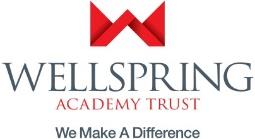 Job Description Post Title:  Procurement AssistantReporting to: Finance Officer (Payments and Procurement)Salary: Up to £21,754 dependent on qualifications and experiencePurpose of the PostTo support the Procurement team with undertaking the purchasing of goods and services for all Academies across the Trust.ResponsibilitiesThe post holder will focus on undertaking a range of procurement related activity, along with providing some day to day financial administration as required. Duties will include:Data analysis of all current suppliers and product categoriesSupporting Academies with purchasing requirementsSourcing goods and services, ensuring value for moneyNegotiating with suppliers to secure the best priceMaintaining preferred supplier listsMaintenance of contract registersSupporting the Procurement manager with major procurement and tendering exercisesSupporting contract management meetingsThe placing of orders, including supplier maintenance and selection.Dealing with supplier queries.The use of the Trusts financial management system and purchase ledgerUndertake any financial administration tasks, commensurate with the grade as part of a flexible team.Standard Duties in all Trust Job DescriptionsShow a commitment to diversity, equal opportunities and anti-discriminatory practicesShow a commitment to ensuring that children and young people learn in a safe environment.Participate in relevant and appropriate training and development as required.Method of WorkingWellspring Academy Trust expects all staff to work effectively and co-operatively as part of a team, delivering high quality support. This requires dealing with people politely and tactfully, and in accordance with the Trust guidelines, policies and procedures. Wellspring team members are expected to respect confidentiality and safeguarding practices at all times.

Public RelationsConsiderable importance is attached to the public relations aspect of our work. Members of the team must project a positive image of the Trust at all times and through all activity.DBS CertificateWellspring Academy Trust takes its duty to safeguard the young people with which it works seriously. All team members are required to undertake a Disclosure and Barring Service (DBS) check.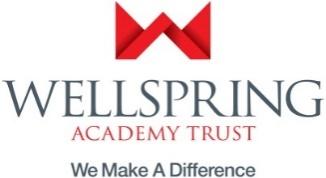 Wellspring Academy TrustFinance Assistant Person SpecificationSectionInformationEssential / DesirableHow IdentifiedEducation and TrainingFormal qualifications andrelevant trainingProcurement, Financial Management or equivalent DApplication FormInterview Task Documentary Evidence ReferencesFormal qualifications andrelevant trainingSix GCSE passes including English and Maths (Grade C or above) or equivalent level 2 qualificationEApplication FormInterview Task Documentary Evidence ReferencesExperienceAbility to undertake duties of the postExperience in procurement of goods and services including engagement and negotiation with suppliersEApplication FormInterviewInterview TaskAbility to undertake duties of the postUse of purchase ledger and financial systemsEApplication FormInterviewInterview TaskAbility to undertake duties of the postExperience providing excellent customer serviceEApplication FormInterviewInterview TaskAbility to undertake duties of the postExperience in day to day general financial administrationDApplication FormInterviewInterview TaskGeneral and Specialist KnowledgeIncludes abilities and intellectExperience in the Education SectorDApplication FormInterviewInterview TaskIncludes abilities and intellectA good level of computer literacy, including being an expert with Microsoft Office software, especially ExcelEApplication FormInterviewInterview TaskPersonal Qualities Personal Qualities Personal Qualities Personal Qualities Includes any specific physical requirements of the post – (subject to the provisions of the DDA Act)Excellent communication skillsEA	Application Form               InterviewIncludes any specific physical requirements of the post – (subject to the provisions of the DDA Act)Proactive and forward thinkingEA	Application Form               InterviewIncludes any specific physical requirements of the post – (subject to the provisions of the DDA Act)Ability to work as a team member and use own initiativeAble to work with minimum supervisionEA	Application Form               InterviewIncludes any specific physical requirements of the post – (subject to the provisions of the DDA Act)Rigorous and methodical with the ability to manage own workload and meet deadlines. Ability to multi-task is essential as is the ability to prioritise and effectively manage large volumes of transactions.EA	Application Form               InterviewIncludes any specific physical requirements of the post – (subject to the provisions of the DDA Act)Structured and organizedEA	Application Form               InterviewSuitability to work with children, young people and vulnerable adults Suitability to work with children, young people and vulnerable adults Suitability to work with children, young people and vulnerable adults Suitability to work with children, young people and vulnerable adults Issues relating to safeguarding and promoting the welfare of children, young people and vulnerable adultsSatisfactory DBS disclosure to work in an environment dealing with young peopleEDBS       Disclosure                InterviewReferencesAdditional RequirementsAdditional RequirementsAdditional RequirementsAdditional RequirementsOperate with the highest standards of personal/professional conduct and integrityEInterview Willing to work flexibly in accordance with policies and procedures to meet the operational needs of the Trust.  EInterview Willing to undertake training and continuous professional development in connection with the post.EInterview Work in accordance with the Trust’s values and behaviours.EInterview Able to demonstrate sound understanding of equality/diversity in the workplace and services provided especially in the access to delivery of the education of pupils and of own non-discriminatory practice and attitudeEInterview A commitment to safeguarding and promoting welfare for allEInterview 